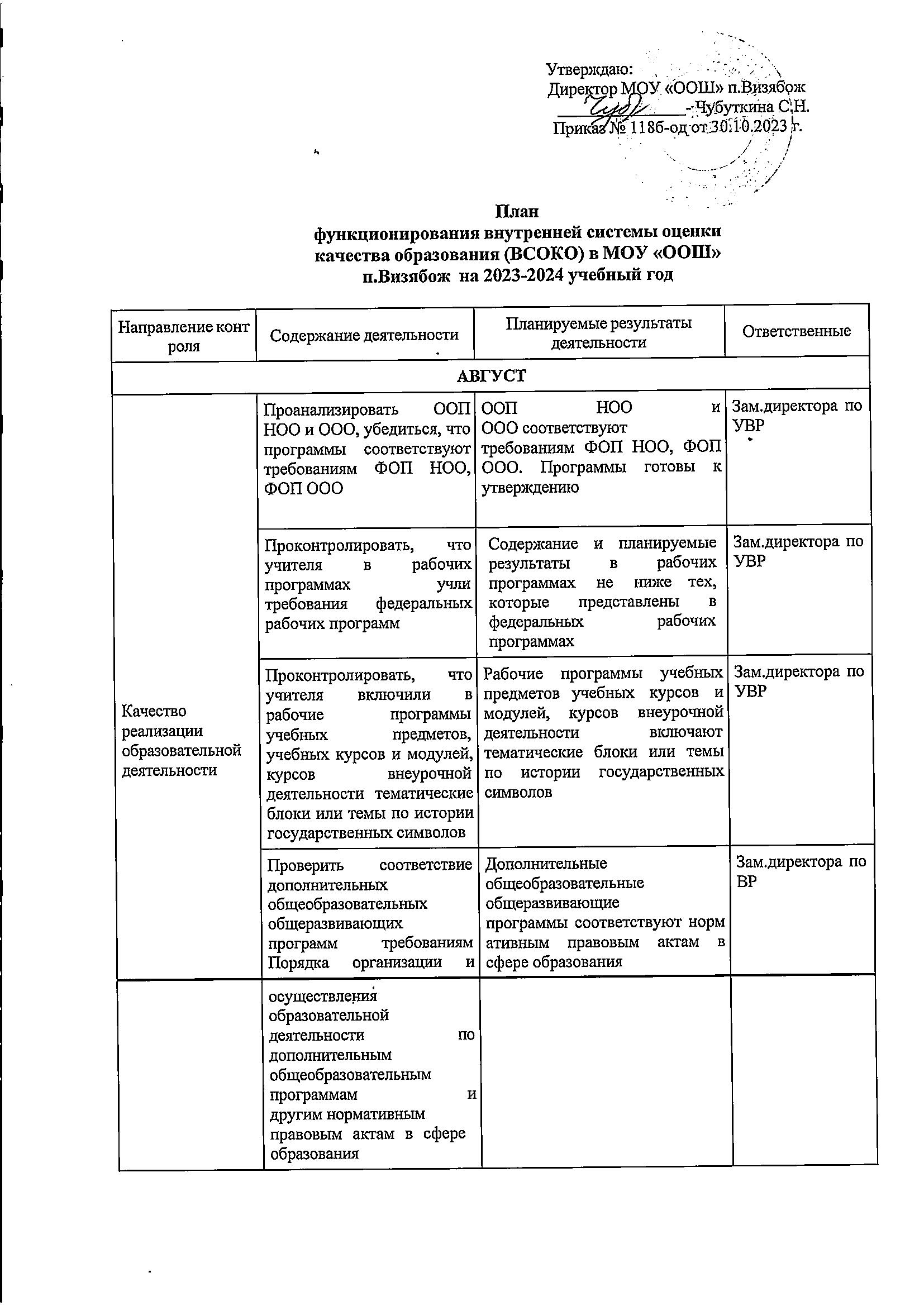 Качество условий, обеспечивающих образовательную деятельностьПроанализировать локальные		нормативные акты школы, убедиться, что они	соответствуют нормативным			правовым актам в сфере образованияЛокальные нормативные акты школы	соответствуют нормативным правовым актам в сфере образованияДиректор, зам.директора по УВРКачество условий, обеспечивающих образовательную деятельностьПроанализировать локальные	нормативные акты школы, убедиться, что они соответствуют ФОПАктуализированы и приведены в соответствие с ФОП положение	о		рабочей программе, положение о системе оценивания, положение об организации проектной деятельности, положение об организации		внеурочной деятельности и				другие локальные актыДиректор, Зам.директора по ВРКачество условий, обеспечивающих образовательную деятельностьПровести инструктаж всех работников перед началом нового учебного годаРаботники проинструктированы,	ошибки организации исправленыДиректор,	зав.хоз Качество условий, обеспечивающих образовательную деятельностьПроверить выполнение санитарно-гигиеническихтребований к организации образовательного процесса, требований охраны труда, соблюдение	техники безопасности, пожарной безопасности,антитеррористической защищенности объектаУсловия, в которых проходит образовательная	 деятельность, соответствуют		санитарным нормам,		требованиям	охраны труда,	техники	безопасности, пожарной		безопасности	и антитеррористической защищенности объектаДиректор,	зав хоз.частью, Качество условий, обеспечивающих образовательную деятельностьРазработать	планмониторинга	здоровьяобучающихся	на2023/24 учебный			год. Подготовить		план			с учетом результатов мониторинга			прошлого учебного года. Внести в план	мероприятия		по профилактике травматизма и		заболеванийобучающихся,Разработан план мониторинга здоровья обучающихсяЗамдиректора по ВР,	зав.хоз.частью, классныеруководители, педагоги физической культурызапланировать психологическую			и эмоциональную диагностику	состояния обучающихся, взаимодействие			 с родителями		дляопределения	уровня здоровья обучающихсяПроверить соответствие учебников и учебных пособий ФПУУМК, которые используются в школе, входят в ФПУпедагог- библиотекарьПроконтролировать, все ли обучающиеся обеспечены бесплатной	учебной литературой, проверить ее состояниеОбучающиеся	обеспечены учебными пособиямиЗам.директора по УВР, заведующий библиотекойПроконтролировать работу школьного	интернет-соединения,		списки разрешенных для доступа сайтов на учебных компьютерах, провести диагностику безопасности и качества информационно- образовательной среды и ИКТ-ресурсов	школы.Обеспечить информационнуюбезопасность школьников и сформировать у них цифровую грамотность в соответствии с ФОП ООО и ФОП СОО, а также Концепциейинформационной безопасности детей в РФОбеспечены безопасность и качество школьного интернет- соединения, ИКТ-ресурсов. Организована работа по обеспечению информационной безопасности школьников и формированию у них цифровой грамотностиЗам.директора по УВР,технический специалистПроверить	организацию специальныхобразовательных	условий для обучающихся с ОВЗСпециальные образовательные условия	соответствуют потребностям обучающихся с ОВЗ, соответствующим ФГОС и ФАОП для детей с ОВЗДиректор,	зав. хоз.частью, зам.директора по УВРПроанализировать план методической	работы школы на 2023/24 учебный год. Убедиться, что в него включены мероприятия по методической поддержке реализации ООП в соответствии с ФОП, формированиюРазработан план	методической работы школыПредседатель МС,замдиректора	по УВРфункциональной грамотностиобучающихся, совершенств ованию ИКТ-компетенций учителей,	организации работы с педагогами по требованиямпрофстандарта, повышению квалификации, прохождению	аттестации по новому		Порядкупроведения	аттестации педагогических работниковПроконтролироватьсоставление	планааттестации	учителей на 2023/24 учебный год с учетом новогоПорядка проведенияаттестации педагогических работников. Включить в план педагогов с высшей квалификационнойкатегорией,		которые желают аттестоваться на новые квалификационные категории	– «учитель- методист» и «учитель- наставник»Разработан план аттестации учителей на 2023/24 учебный годЗам.директора по УВРПроконтролироватьсоставление плана работы социального педагога на учебный год, проверить, что он разработан с учетом ООП уровней образования и в нем прописаны цели, задачи и приоритетные направления работыРазработан	план	работы социального педагогаЗам.директора по ВРОрганизовать информационноесопровождение участников образовательных отношений	по	вопросам начала	реализации	ООП НОО и ООО в соответствииУчастники образовательных отношений проинформированы о внедрении ФОП в школеРуководитель рабочейгруппы, замдирек тора по УВРс ФОП НОО и ФОП ООООрганизовать информационноесопровождение участников образовательных отношений	по	вопросам патриотическоговоспитания, в том числе организации и проведения церемонии поднятия/спуска Государственно флага РФ, внеурочных	занятий«Разговоры о важном»Участники образовательных отношений проинформированы:о стандарте церемонии поднятия/спускаГосударственного флага РФ и особенностях проведения ее в школе;об особенностях организации и проведения цикла внеурочных занятий «Разговоры о важном»Замдиректора по ВР, советник директора по воспитаниюСЕНТЯБРЬСЕНТЯБРЬСЕНТЯБРЬСЕНТЯБРЬКачествообразовательных результатов обучающихсяРазработать план-график мониторинга предметных результатов	на2023/24 учебный				год. Запланировать	входные, тематические, промежуточные и итоговые диагностические		работы, анализ их результатов и корректирование			работы педагогического коллектива.			 Учесть дополнительную работу с неуспевающими					и слабоуспевающими обучающимисяРазработан	план-графикмониторинга	предметных результатовЗам.директора по УВРКачествообразовательных результатов обучающихсяПроанализироватьрезультаты	ГИА-2023, составить план контроля подготовки к ГИА-2024 с учетом дат проведения пробного и итогового сочинения,		итогового собеседования,предполагаемых	дат проведения ГИА-2024Разработан план	контроля подготовки к ГИАЗам.директора по УВР,руководители ШМОКачествообразовательных результатов обучающихсяРазработать	план-графикРазработан	план-графикЗам.директора помониторинга метапредметн ых	результатов	на 2023/24 учебный год.Проследить,						что предусмотрели на уровне ООО и СОО письменные работы на межпредметной основе	для				проверки читательской		грамотности и практические работы в сочетании		с			письменной (компьютеризованной) частью	 для				 проверки цифровой			грамотности, предусмотренные в ФОП ООО.Проследить, что в план- график	включены мероприятия		разного уровня (внутришкольные, муниципальные,региональные,федеральные, независимые исследования), что каждое мероприятие направлено на контроль	развития регулятивных,познавательных	или коммуникативных УУДмониторинга	метапредметных результатовУР,замдиректора	по ВРРазработать	план	по формированию функциональнойграмотности	 на	2023/24 учебный год. Включить в план		мероприятия по повышению				уровня компетентности педагогов в вопросах	функциональной грамотности,		диагностике сформированности			и развитию функциональной грамотности обучающихсяРазработан	план по формированию функциональной грамотностиЗам.директора по УР,замдиректора	по ВРРазработать	план мониторинга адаптации обучающихся 1-х, 5-х классов на 2023/24 учебный год. Включить в план мероприятия		повзаимодействию	 с родителями	обучающихся, психологическому сопровождению	и контролю		обучающихсяРазработан план мониторинга адаптации обучающихся 1-х, 5- х.Зам.директора по УВР,классные руководители 1-х, 5-хгруппы рискаКачествореализацииобразовательной деятельностиРазработать	планмониторинга	качествапреподавания учебных предметов	на2023/24 учебный		год. Запланировать посещение уроков, чтобы проследить за	реализацией федеральных		рабочих программ по предметам, по которым предусмотрено обязательное применение ФРП.Проконтролировать, как педагоги учли результаты ВПР,	ГИА,НОКО, Общероссийской оценки по модели PISA в работе, включили сложные задания	в	уроки,	как молодые педагоги и вновь прибывшие	 специалисты организуют		урочную деятельностьРазработан план мониторинга качества преподавания учебных предметовРуководители ШМО,зам.директора по УВРКачествореализацииобразовательной деятельностиОрганизовать мониторинг внеурочных	занятий«Разговоры о важном», чтобы проконтролировать качество их проведенияРазработан	лист	контроля занятий «Разговоры о важном»Зам.директора по ВР, советник директора по воспитаниюКачествореализацииобразовательной деятельностиОрганизовать	работу педагогическогоколлектива с одаренными обучающимися на 2023/24 учебный год, разработать программу работы с одаренными детьми, график мероприятий по подготовке учеников к олимпиадам и конкурсамРазработаны программа работы с одаренными детьми и график мероприятий по подготовке учеников к олимпиадам и конкурсамЗам.директора по УВР, классные руководители, руководители ШМОКачествореализацииобразовательной деятельностиПроанализировать данные о зачисленных обучающихся в школьные кружки и клубы	внеурочной деятельности. Проверить, учтены ли запросы обучающихся и родителей по организации внеурочной деятельности на учебный годВнеурочная	деятельность организована в соответствии с запросами обучающихся и родителейЗам.директора по УВР, классные руководителиКачествореализацииобразовательной деятельностиПроанализировать данные о зачисленных обучающихсяДополнительное	образование организовано в соответствии сЗам.директора по ВР,	классныев школьные кружки и секции дополнительного образования. Проверить, учтены ли запросы обучающихся и родителей по	организации дополнительногообразования на учебный годзапросами	обучающихся	и родителейруководителиКачество условий, обеспечивающих образовательную деятельностьПроанализироватьсостояние сайта школы на соответствие требованиям приказа  Рособрнадзора от 14.08.2020 № 831.Проследить за обновлением информации на сайте, в том числе за размещением информации о переходе на ФОП и об условиях питания учениковСайт школы соответствует требованиям	приказа Рособрнадзора от 12.01.2022 №24. Информация на сайте обновляется регулярноЗам.директора по УВР,технический специалистКачество условий, обеспечивающих образовательную деятельностьОрганизовать			работу системы наставничества по модели «Учитель – учитель» для молодых и вновь		прибывших специалистов в новом учебном	году		в соответствии со школьным локальным актом и программойнаставничества. Утвердить наставников и подопечных, определить	зоныответственности	при выполнении обязанностей и формы отчетностиПрограмма	наставничества разработана		иутверждена приказом, сформированы базы данных наставников		и		наставляемых, разработаны			индивидуальные планы	развития	под руководством наставникаДиректор, зам.директора по УРКачество условий, обеспечивающих образовательную деятельностьОрганизовать		систему подготовки учителей к аттестации с учетом нового Порядка	проведения аттестации педагогических работниковРазработан план подготовки к аттестации	педагогических кадровЗам.директора по УВРКачество условий, обеспечивающих образовательную деятельностьПровести анкетирование родителей обучающихся, чтобы оценить качество работы педагогического коллектива,	включая своевременность и качество информирования		о реализации ООП НОО и ООО в соответствии с ФОП НОО и ФОП ООО.Анкетирование		выявило высокий уровень качества работы	педагогического коллектива с родителями обучающихсяДиректор, зам.директора по УВРОКТЯБРЬОКТЯБРЬОКТЯБРЬОКТЯБРЬКачествообразовательных результатов обучающихсяПроконтролировать выполнение	мероприятий плана-графика мониторинга предметных		результатов в 1-й	четверти, подвести промежуточные		итоги мониторинга предметныхрезультатовМероприятия плана-графика мониторинга	предметных результатов на 1-ю четверть реализованы в полном объеме, промежуточные		итоги мониторинга предметныхрезультатов отражены в аналитической справкеЗам.директора по УВРКачествообразовательных результатов обучающихсяПроконтролировать выполнение	мероприятий плана	 мониторинга адаптации обучающихся 1- х, 5-х в 1-й четверти,		подвести промежуточные		итоги мониторинга адаптации обучающихся попараллелямМероприятия	планамониторинга	адаптации обучающихся 1-х, 5-х классов на 1-ю четверть реализованы в полном объеме, промежуточные		итоги мониторинга	адаптации обучающихся отражены в аналитических справках по параллелям 1-х, 5-х  классахЗам.директора по УВР,классные руководители 1-х, 5-х  классовКачествореализацииобразовательной деятельностиПроконтролироватьработу	педагогического коллектива	собучающимися	группы риска, неуспевающими и низкомотивированными обучающимисяПедагоги регулярно проводят мероприятия, направленные на повышение	успеваемости и мотивации обучающихся, мероприятия		попрофилактике нарушений	и пропусков	занятий	 с обучающимися группы риска, неуспевающими		и низкомотивированными обучающимисяЗам.директора по УР,замдиректора	по ВРКачествореализацииобразовательной деятельностиПроконтролировать объем реализации	рабочихпрограмм	учебных предметов, курсов в 1-й четверти, соответствие проведенных		занятий планированиюРабочие программы учебных предметов, курсов реализованы в полном объеме в 1-й четверти, занятия	проходили	в соответствии с планированиемЗам.директора по УВРКачествореализацииобразовательной деятельностиПроконтролировать объем реализации		рабочих программ воспитания в 1-й четверти, соответствие проведенных мероприятий по	воспитанию календарным			планам воспитательной работыРабочие программы воспитания реализованы в полном объеме в 1-й четверти, мероприятия по воспитанию проходили в соответствии с календарными планами воспитательной работыЗам.директора по ВРКачествореализацииобразовательной деятельностиПроконтролировать		объем реализации	рабочихпрограмм	курсов внеурочной деятельности вРабочие программы курсов внеурочной	деятельности реализованы в полном объеме в 1-й   четверти,   мероприятияЗам.директора по УВР1-й четверти, соответствие проведенных внеурочных мероприятий	планам внеурочной деятельностипо внеурочнойдеятельности проходили	в соответствии с планами внеурочной деятельностиПроконтролировать	объем реализациидополнительных общеразвивающихпрограмм в 1-й четвертиДополнительныеобщеразвивающие программы реализованы в полном объеме в 1-й четвертиЗам.директора по ВРПроверить, как педагоги организуют	изучение государственных символов РФ на урокахПедагоги	указали	в тематическом планировании темы и включают в содержание уроков информацию о Государственном флаге, гимне или гербе РоссииЗам.директора по УВРПосещениеуроков учителей,	которые аттестуются				на соответствие		занимаемой должности.	Анализ		и обобщение результатов профессиональной деятельности	 аттестуемых педагоговПодготовлены представления работодателя для аттестации на соответствие	занимаемой должностиЗам.директора по УВРКачество условий, обеспечивающих образовательную деятельностьПроверить,	как функционирует система наставничества по модели«Учитель – учитель», скорректировать ее работу при необходимостиСистема наставничества по модели «Учитель – учитель» скорректирована по результатам проверкиЗам.директора по УВР,руководители ШМОКачество условий, обеспечивающих образовательную деятельностьПроанализировать качество психолого-педагогического сопровожденияобразовательного процесса в 1-й четвертиПо итогам контроля оформлен аналитический отчетЗам.директора по ВРКачество условий, обеспечивающих образовательную деятельностьПроконтролировать, что мероприятия,			которые проводил	социальный педагог в 1-й четверти, проходили		согласно плану работы социального педагогаСоциальный педагог проводил мероприятия в 1-й четверти в соответствии с планомЗам.директора по ВРКачество условий, обеспечивающих образовательную деятельностьПроанализироватьрезультаты анкетирования, опросов обучающихся и их родителей по вопросам качества взаимодействия семьи и школыВзаимодействие семьи и школы скорректировано по итогам анализа	результатов анкетированияДиректор, зам.директора по УВРНОЯБРЬНОЯБРЬНОЯБРЬНОЯБРЬКачествообразовательных результатов обучающихсяПроанализировать выполнение	мероприятий плана контроля подготовки к ГИА в сентябре–ноябреКонтроль мероприятий по подготовке к ГИА в сентябре– ноябре проходил в соответствии с планомЗам.директора по УВР,руководители ШМОКачествообразовательных результатов обучающихсяПроконтролировать выполнение	мероприятий плана-графика мониторинга метапредметныхрезультатов в сентябре– ноябре,	подвести промежуточные		итоги мониторингаметапредметных результатовПлан-график	мониторинга метапредметныхрезультатов реализован	в полном объеме в сентябре– ноябре, промежуточные итоги мониторинга метапредметных результатов отражены в аналитических справках по уровням образования: НОО, ООО Зам.директора по УВР,зам.директора по ВРКачествообразовательных результатов обучающихсяПроконтролировать выполнение		мероприятий плана	по	формированию функциональнойграмотности в	сентябре– ноябреМероприятия сентября–ноября плана по формированию функциональной грамотности реализованы в полном объемеЗам.директора по УВРКачествообразовательных результатов обучающихсяПроанализировать опросы, анкетирование,	чтобы оценить долю родителей, удовлетворенных качеством образовательных результатов обучающихся.Ознакомить педагогов, образовательнаядеятельность которых не удовлетворяет родителей, с результатом анализа	с целью	коррекции организацииобразовательного процессаБольшинство	родителейудовлетворено		качеством образовательных результатов обучающихся,			педагоги, образовательная деятельность которых не удовлетворяет родителей, ознакомлены с результатом анализа с целью коррекции	организации образовательного процессаЗам.директора по УВРКачествореализацииобразовательной деятельностиВыявить с помощью анкетирования и опросов степень удовлетворенности обучающихся и родителей качеством преподавания предметов, по которым обучающиеся показали низкие результаты на промежуточной аттестации.Ознакомить		педагогов, качество преподавания которых не удовлетворяет родителей, с результатом анализа с целью коррекции качества	преподавания предметовБольшинство	родителейудовлетворено	качеством преподаванияпредметов, педагоги, качество преподавания		которых	не удовлетворяет					родителей, ознакомлены		с			результатом анализа	с	целью			коррекции качества					преподавания предметовЗам.директора по УВР, классные руководителиКачествореализацииобразовательной деятельностиПроконтролировать работуПрограмма работы педагогов сЗам.директора попедагогического коллектива с одаренными обучающимися,реализацию программы работы с одаренными детьми за сентябрь–ноябрь, проведение мероприятий по подготовке учеников к олимпиадам и конкурсам согласно графикуодаренными	детьми реализована в полном объеме за сентябрь–ноябрь, подготовка одаренных обучающихся к олимпиадам и конкурсам проходит согласно графикуУВР,	классные руководители, руководители ШМООбобщение опыта работы учителей	высшей квалификационнойкатегории,	которые аттестуются на новые квалификационныекатегории		«педагог- методист» и «педагог- наставник»	по новомуПорядку	проведения аттестации педагогических работниковПодготовлены	ходатайства работодателя, характеризующие деятельность		педагога,направленную	на совершенствованиеметодической работы или наставничества	в образовательной организации.Зам.директора по УВРПроконтролировать выполнение	мероприятий плана	 мониторингакачества	преподаванияучебных	предметов в сентябре–ноябре, подвести промежуточные		итоги мониторинга качествапреподавания учебных предметовМероприятия	планамониторинга	качествапреподавания		 учебных предметов	на сентябрь– ноябрь реализованы в полном объеме, промежуточные итоги мониторинга		качествапреподавания		учебных предметов отражены в аналитических справках по результатам	проведения мероприятий планаРуководители ШМО,зам.директора по УВРКачество условий, обеспечивающих образовательную деятельностьПроконтролировать выполнение	мероприятий плана методической работы школы в сентябре–ноябреМероприятия	плана методической работы школы реализованы в полном объеме в сентябре–ноябрезам.директора по УВРКачество условий, обеспечивающих образовательную деятельностьПроконтролировать выполнение		мероприятий плана		 мониторинга здоровья	обучающихся в сентябре–ноябре, подвести промежуточные	итоги мониторинга здоровья обучающихсяМероприятия	планамониторинга	здоровья обучающихся на сентябрь– ноябрь реализованы в полном объеме, промежуточные итоги мониторинга	здоровья обучающихся отражены в аналитической справкеЗам.директора по УВР,	завхоз.частью, классныеруководители, педагоги физической культурыКачество условий, обеспечивающих образовательную деятельностьПровести анкетирование родителей обучающихся, чтобы оценить качество работы педагогического коллективаАнкетирование		выявило высокий уровень качества работы	педагогического коллектива с родителями обучающихсяДиректор, зам.директора по УВРДЕКАБРЬДЕКАБРЬДЕКАБРЬДЕКАБРЬКачествообразовательных результатов обучающихсяПроконтролировать выполнение	мероприятий плана-графика мониторинга предметных результатов во 2-й	четверти,		подвести промежуточные			итоги мониторинга		предметных результатовМероприятия плана-графика мониторинга	предметных результатов на 2-ю четверть реализованы в полном объеме, промежуточные		итоги мониторинга	предметных результатов отражены в аналитической справкеЗам.директора по УВРКачествообразовательных результатов обучающихсяПроконтролировать выполнение	мероприятий плана	 мониторинга адаптации обучающихся 1- х, 5-х классах во 2-й четверти,			подвести промежуточные			итоги мониторинга		адаптации обучающихся					по параллелямМероприятия	планамониторинга	адаптации обучающихся 1-х, 5-х классах на 2-ю четверть реализованы в полном объеме, промежуточные		итоги мониторинга	адаптации обучающихся отражены в аналитических справках по параллелям 1-х, 5-х  классахЗам.директора по УВР,социальный педагог, классные руководители 1-х, 5-х классахКачествообразовательных результатов обучающихсяОрганизовать мониторинг личностных результатовМониторинг личностныхрезультатов	организован согласно приказу о мониторинге личностных		результатов учениковДиректор, зам.директора по УВР,классные руководителиКачествореализацииобразовательной деятельностиПроконтролироватьработу	педагогического коллектива	собучающимися	группы риска, неуспевающими и низкомотивированными обучающимисяПедагоги	регулярно проводят мероприятия, направленные на повышение		успеваемости	и мотивации			обучающихся, мероприятия по профилактике нарушений и пропусков занятий с обучающимися группы риска, неуспевающими		 и низкомотивированными обучающимисяЗам.директора по УВРКачествореализацииобразовательной деятельностиПроконтролировать объем реализации	рабочихпрограмм	учебных предметов, курсов во 2-й четверти, соответствие проведенных		занятий планированиюРабочие программы учебных предметов, курсов реализованы в полном объеме во 2-й четверти, занятия проходили в соответствии с планированиемЗам.директора по УВРКачествореализацииобразовательной деятельностиПроконтролировать объем реализации		рабочих программ воспитания во 2- й четверти, соответствие проведенных мероприятий по	воспитанию календарным			планам воспитательной работыРабочие программы воспитания реализованы в полном объеме во 2-й четверти, мероприятия по воспитанию проходили в соответствии с календарными планами воспитательной работыЗам.директора по ВРКачествореализацииобразовательной деятельностиПроконтролировать	объемРабочие	программы	курсовЗам.директора пореализации	рабочихпрограмм			курсов внеурочной деятельности во	2-й		четверти, соответствие проведенных внеурочных мероприятий планам		внеурочной деятельностивнеурочной	деятельности реализованы в полном объеме во 2-й четверти, мероприятия по внеурочной	 деятельности проходили в соответствии с планами		внеурочной деятельностиУВРПроконтролировать	объем реализациидополнительных общеразвивающихпрограмм во 2-й четвертиДополнительныеобщеразвивающие программы реализованы в полном объеме во 2-й четвертиЗам.директора по ВРПроанализироватьрезультаты мониторинга организации и проведения внеурочных	занятий«Разговоры о важном» в первом полугодииРабочая программа внеурочной деятельности «Разговоры о важном» реализована в первом полугодии в полном объемеЗам.директора по ВР, советник директора по воспитаниюКачество условий, обеспечивающих образовательную деятельностьПроверить,	как функционирует система наставничества по модели«Учитель – учитель», скорректировать ее работу при необходимостиСистема	наставничества скорректирована по результатам проверкиЗам.директора по УВР,руководители ШМОКачество условий, обеспечивающих образовательную деятельностьМониторинг прохождения аттестации педагогов по графику.Посещение	уроков аттестуемых учителей.Аттестация педагогов в соответствии с планом- графикомЗам.директора по УВРКачество условий, обеспечивающих образовательную деятельностьПроконтролировать соответствие	проводимых педагогом-психологоммероприятий в первом полугодии	плану работы педагога-психологаПедагог-психолог проводил мероприятия в первом полугодии в соответствии с планомЗам.директора по ВРКачество условий, обеспечивающих образовательную деятельностьПроконтролировать, что мероприятия,			которые проводил		социальный педагог во 2-й четверти, проходили согласно плану работы	социального педагогаСоциальный педагог проводил мероприятия во 2-й четверти в соответствии с планомЗам.директора по ВРКачество условий, обеспечивающих образовательную деятельностьПроанализироватьрезультаты анкетирования, опросов обучающихся и их родителей по вопросам качества взаимодействия семьи и школыВзаимодействие семьи и школы скорректировано по итогам анализа	результатов анкетированияДиректор, зам.директора по УВР,	педагог- психологЯНВАРЬЯНВАРЬЯНВАРЬЯНВАРЬКачествообразовательны х результатов обучающихсяПроанализировать выполнение	мероприятий плана контроля подготовки к ГИА в декабре–январеКонтроль мероприятий по подготовке к ГИА в декабре– январе проходил в соответствии с планомЗам.директора по УВР,руководители ШМОКачествообразовательны х результатов обучающихсяПроконтролировать выполнение		мероприятий плана	по	формированию функциональнойграмотности	в первом полугодииМероприятия	плана	по формированию функциональной		грамотности первого полугодия реализованы в полном объемеЗам.директора по УВРКачествообразовательны х результатов обучающихсяПроанализировать опросы, анкетирование,	чтобы оценить долю родителей, удовлетворенных качеством образовательных результатов обучающихся.Ознакомить педагогов, образовательнаядеятельность которых не удовлетворяет родителей, с результатом анализа с целью	коррекции организацииобразовательного процессаБольшинство	родителейудовлетворено		качеством образовательных результатов обучающихся,			педагоги, образовательная деятельность которых не удовлетворяет родителей, ознакомлены с результатом анализа с целью коррекции	организации образовательного процессаЗам.директора по УВРКачествореализацииобразовательной деятельностиВыявить с помощью анкетирования и опросов степень удовлетворенности обучающихся и родителей качеством преподавания предметов, по которым обучающиеся показали низкие результаты на промежуточной аттестации.Ознакомить педагогов, качество преподавания которых не удовлетворяет родителей, с результатом анализа с целью коррекции качества преподавания предметовБольшинство	родителейудовлетворено	качествомпреподавания		предметов, педагоги,			качество преподавания которых не удовлетворяет		 родителей, ознакомлены с результатом анализа с целью коррекции качества	преподавания предметовЗам.директора по УВР, классные руководителиКачествореализацииобразовательной деятельностиВыявить	степень удовлетворенности обучающихся и родителей внеурочной деятельностью с помощью анализа опросов и анкетирования.Ознакомить	педагогов, внеурочная деятельность которых не удовлетворяет родителей,  с  результатомБольшинство обучающихся и родителей	удовлетворено внеурочной деятельностью, педагоги,		внеурочная деятельность которых не удовлетворяет			родителей, ознакомлены с результатом анализа с целью коррекции внеурочной деятельности во втором полугодииКлассные руководители, зам.директора по УВРанализа с целью коррекции внеурочной деятельности во втором полугодииВыявить				степень удовлетворенности обучающихся и родителей услугами дополнительного образования		с	помощью анализа	опросов	и анкетирования.Ознакомить	педагогов дополнительногообразования, деятельность которых не удовлетворяет обучающихся и родителей, с результатом	анализа с целью	 коррекции дополнительногообразования	во	втором полугодииБольшинство обучающихся и родителей		удовлетворено услугами	дополнительного образования,				педагоги дополнительного образования, деятельность которых не удовлетворяет			родителей, ознакомлены с результатом анализа с целью коррекции дополнительного образования во втором полугодииКлассные руководители, зам.директора по ВРКачество условий, обеспечивающих образовательную деятельностьПроверить			 готовность школы к началу второго учебного			полугодия, проконтролировать выполнение		требований охраны труда, соблюдение техники	безопасности, пожарной	 безопасности, антитеррористической защищенности			объекта, санитарно-гигиеническихтребований к организации образовательного процессаУсловия, в которых проходит образовательная деятельность, соответствуют требованиям охраны труда, техники безопасности,	пожарнойбезопасности	иантитеррористической защищенностиобъекта, санитарным нормам. С января 2024 года сняты антиковидные ограниченияДиректор,	зав хоз.частью, зам.директора по УВРКачество условий, обеспечивающих образовательную деятельностьПроверить	организацию специальныхобразовательных	условий для обучающихся с ОВЗ, в том	числе		для проведения внеурочных занятий	 «Разговоры		о важном»Соответствие	специальных образовательных		условий потребностям обучающихся с ОВЗ и ФАОПДиректор,	зав. хоз.частью,, зам.директора по УВР,замдиректора по ВР, советник директора по воспитаниюКачество условий, обеспечивающих образовательную деятельностьПроконтролировать работу школьного	интернет-соединения,	списки разрешенных для доступа сайтов на учебных компьютерах, провести диагностику безопасности и качества информационно- образовательной среды и ИКТ-ресурсовшколы. Обеспечить информационнуюОбеспечены безопасность и качество школьного интернет- соединения, ИКТ-ресурсов. Продолжается работа по обеспечению информационной безопасности школьников и формированию у них цифровой грамотностиЗам.директора по УВР,технический специалистбезопасность школьников и сформировать у них цифровую грамотность в соответствии с ФОП ООО и ФОП СОО, а также Концепциейинформационной безопасности детей в РФПроанализироватьсостояние сайта школы на соответствие требованиям законодательства	РФ, проследить за обновлением информации на сайтеСайт школы соответствует требованиям законодательства РФ, информация на сайте обновляется регулярноЗам.директора по УВР,технический специалистФЕВРАЛЬФЕВРАЛЬФЕВРАЛЬФЕВРАЛЬКачествообразовательных результатов обучающихсяПроконтролировать выполнение	мероприятий плана-графика мониторинга метапредметныхрезультатов в декабре– феврале,	подвести промежуточные		итоги мониторингаметапредметных результатовПлан-график				мониторинга метапредметных			результатов реализован в полном объеме в декабре–феврале, промежуточные				итоги мониторинга		метапредметных результатов					 отражены в аналитических		справках		по уровням	образования: НОО, ОООЗам.директора по УРзам.директора по ВРКачествообразовательных результатов обучающихсяПроконтролировать выполнение	мероприятий плана		 мониторинга адаптации обучающихся 1- х,	5-х		классах	в январе–феврале,			подвести промежуточные				итоги мониторинга			адаптации обучающихся						по параллелямМероприятия	планамониторинга	адаптации обучающихся 1-х, 5-х классах на январь–февраль реализованы в полном объеме, промежуточные		итоги мониторинга	адаптации обучающихся отражены в аналитических справках по параллелям 1-х, 5-х  классахЗам.директора по УВР,социальный педагог, классные руководители 1-х, 5-х  классахКачествореализацииобразовательной деятельностиПроконтролировать работу педагогического коллектива с одаренными обучающимися,реализацию программы работы с одаренными детьми за декабрь–февраль, проведение мероприятий по подготовке учеников к олимпиадам и конкурсам согласно графикуПрограмма работы педагогов с одаренными	детьми реализована в полном объеме за декабрь–февраль, подготовка одаренных обучающихся к олимпиадам и конкурсам проходит согласно графикуЗам.директора по УВР, классные руководители, руководители ШМОКачествореализацииобразовательной деятельностиПроконтролировать выполнение	мероприятий плана	 мониторингакачества		преподавания учебных	предметов	вМероприятия	планамониторинга	качествапреподавания	учебных предметов на декабрь–февраль реализованы в полном объеме,Руководители ШМО,зам.директора по УВРдекабре–феврале, подвести промежуточные		итоги мониторинга	качествапреподавания учебных предметовпромежуточные		итоги мониторинга	качествапреподавания		учебных предметов отражены в аналитических справках по результатам	проведения мероприятий планаКачество условий, обеспечивающих образовательную деятельностьПроконтролировать выполнение	мероприятий плана методической работы школы в декабре–февралеМероприятия	плана методической работы школы реализованы в полном объеме в декабре–февралезам.директора по УВРКачество условий, обеспечивающих образовательную деятельностьПроконтролировать выполнение мероприятий дорожной карты перехода на новые ФГОС НОО и ООО на 2021–2025 годыМероприятия по внедрению новых стандартов проходят соответствии с дорожной картой перехода на новые ФГОС НОО и ОООРуководительрабочей группы, замдиректора по УВРКачество условий, обеспечивающих образовательную деятельностьПроконтролировать выполнение	мероприятий плана		 мониторинга здоровья	обучающихся	в декабре–феврале, подвести промежуточные		итоги мониторинга		здоровья обучающихсяМероприятия	планамониторинга	здоровья обучающихся на декабрь– февраль реализованы в полном объеме, промежуточные итоги мониторинга	здоровья обучающихся отражены в аналитической справкеЗам.директора по УВР,замдиректора	по АХР,	классные руководители, педагоги физической культурыКачество условий, обеспечивающих образовательную деятельностьПровести анкетирование родителей обучающихся, чтобы оценить качество работы педагогического коллективаАнкетирование		выявило высокий уровень качества работы	педагогического коллектива с родителями обучающихсяДиректор, зам.директора по УВРМАРТМАРТМАРТМАРТКачествообразовательных результатов обучающихсяПроконтролировать выполнение	мероприятий плана-графика мониторинга предметных результатов в 3-й	четверти,		подвести промежуточные			итоги мониторинга		предметных результатовМероприятия плана-графика мониторинга	 предметных результатов на 3-ю четверть реализованы в полном объеме, промежуточные		итоги мониторинга	предметных результатов отражены в аналитической справкеЗам.директора по УВРКачествообразовательных результатов обучающихсяПроконтролировать выполнение		мероприятий плана	по	формированию функциональнойграмотности	в январе– мартеМероприятия января–марта плана по формированию функциональной грамотности реализованы в полном объемеЗам.директора по УВРКачествообразовательных результатов обучающихсяПроанализировать опросы, анкетирование,	чтобы оценить долю родителей, удовлетворенных качеством образовательныхБольшинство	родителейудовлетворено	качеством образовательных результатов обучающихся,		педагоги, образовательная деятельность которых   не   удовлетворяетЗам.директора по УВРрезультатов обучающихся.Ознакомить педагогов, образовательнаядеятельность которых не удовлетворяет родителей, с результатом анализа с целью	коррекции организацииобразовательного процессародителей, ознакомлены с результатом анализа с целью коррекции	организации образовательного процессаКачествореализацииобразовательной деятельностиПроконтролировать работу педагогического коллектива	собучающимися	группы риска, неуспевающими и низкомотивированными обучающимисяПедагоги	регулярно проводят мероприятия, направленные на повышение		успеваемости	и мотивации			обучающихся, мероприятия по профилактике нарушений и пропусков занятий с обучающимися группы риска, неуспевающими		 и низкомотивированными обучающимисяЗам.директора по УВР,зам.директора по ВРКачествореализацииобразовательной деятельностиПроконтролировать объем реализации	рабочихпрограмм	учебных предметов, курсов в 3-й четверти, соответствие проведенных		занятий планированиюРабочие программы учебных предметов, курсов реализованы в полном объеме в 3-й четверти, занятия	проходили	в соответствии с планированиемЗам.директора по УВРКачествореализацииобразовательной деятельностиПроконтролировать объем реализации		рабочих программ воспитания в 3-й четверти, соответствие проведенных мероприятий по	воспитанию календарным			планам воспитательной работыРабочие программы воспитания реализованы в полном объеме в 3-й четверти, мероприятия по воспитанию проходили в соответствии с календарными планами воспитательной работыЗам.директора по ВРКачествореализацииобразовательной деятельностиПроконтролировать объем реализации	рабочихпрограмм		курсов внеурочной деятельности в 3-й четверти, соответствие проведенных внеурочных мероприятий	планам внеурочной деятельностиРабочие программы курсов внеурочной	деятельности реализованы в полном объеме в 3-й четверти, мероприятия по внеурочной	деятельности проходили в соответствии с планами		внеурочной деятельностиЗам.директора по УВРКачествореализацииобразовательной деятельностиПроконтролировать	объем реализациидополнительных общеразвивающихпрограмм в 3-й четвертиДополнительныеобщеразвивающие программы реализованы в полном объеме в 3-й четвертиЗам.директора по ВРКачество условий, обеспечивающих образовательнуюПроанализировать качество психолого-педагогического сопровожденияобразовательногоПо итогам контроля оформлен аналитический отчетЗам.директора по ВРдеятельностьпроцесса в 3-й четвертидеятельностьПроконтролировать, что мероприятия,			которые проводил		социальный педагог в 3-й четверти, проходили согласно плану работы	социального педагогаСоциальный педагог проводил мероприятия в 3-й четверти в соответствии с планомЗам.директора по ВРдеятельностьПроверить,	как функционирует система наставничества по модели«Учитель	– учитель», скорректировать ее работу при необходимостиСистема	наставничества скорректирована по результатам проверкиЗам.директора по УВР,руководители ШМОдеятельностьПроанализироватьрезультаты анкетирования, опросов обучающихся и их родителей по вопросам качества взаимодействия семьи и школыВзаимодействие семьи и школы скорректировано по итогам анализа	результатов анкетированияДиректор,замдиректора по УВРАПРЕЛЬАПРЕЛЬАПРЕЛЬАПРЕЛЬКачествообразовательных результатов обучающихсяПроанализировать выполнение	мероприятий плана контроля подготовки к ГИА в феврале–апреле, определить		уровень готовности обучающихся к ГИАКонтроль мероприятий по подготовке к ГИА в феврале– апреле проходил в соответствии с планом, уровень готовности обучающихся к ГИА отражен в аналитических справках по параллелям 9-х классовЗам.директора по УВР,руководители ШМОКачествообразовательных результатов обучающихсяПроконтролировать выполнение	мероприятий плана-графика мониторинга метапредметныхрезультатов в марте– апреле, подвести итоги мониторингаметапредметных результатовПлан-график		мониторинга метапредметных результатов реализован в полном объеме в марте–апреле,					итоги мониторинга метапредметных результатов			отражены в справках	по			уровням образования: НОО, ООО Зам.директора по УВР,замдиректора	по ВРКачествообразовательных результатов обучающихсяОрганизовать	мониторинг личностных результатовМониторинг	личностныхрезультатов	организован согласно приказу о мониторинге личностных		результатов учениковДиректор, зам.директора по УВР,	классные руководителиКачествореализацииобразовательной деятельностиВыявить с помощью анкетирования и опросов степень удовлетворенности обучающихся и родителей качеством преподавания предметов, по которым обучающиеся показали низкие   результаты   наБольшинство	родителейудовлетворено	качествомпреподавания	предметов, педагоги,		качество преподавания которых не удовлетворяет	 родителей, ознакомлены с результатом анализа  с  целью  коррекцииЗам.директора по УВР, классные руководителипромежуточной аттестации.Ознакомить педагогов, качество преподавания которых не удовлетворяет родителей, с результатом анализа с целью коррекции качества преподавания предметовкачества	преподавания предметовВыявить			 степень удовлетворенности обучающихся и родителей внеурочной деятельностью с помощью анализа опросов и		анкетирования, использовать их результаты при	составлении	проекта плана			внеурочной деятельности			на следующий учебный годРодители		и		обучающиеся удовлетворены внеурочной деятельностью,				составлен проект	плана		внеурочной деятельности		на		 следующий учебный год с учетом запросов родителей и обучающихсяКлассные руководители, зам.директора по УВРВыявить					степень удовлетворенности обучающихся и родителей услугами дополнительного образования		с	помощью анализа		опросов		и анкетирования, использоват ь	их	результаты	при планированиидополнительногообразования на следующий учебный годРодители и обучающиеся удовлетворены	услугами дополнительногообразования, результаты анализа	учтены	при планировании дополнительного образования		на	следующий учебный годКлассные руководители, зам.директора по ВРКачество условий, обеспечивающих образовательную деятельностьОценить	качестводеятельности	рабочей группы, созданной для внедрения новых ФГОС НОО и ООО, за 2021–2025годы, скорректировать ее работуДеятельность рабочей группы по внедрению новых стандартов скорректированаРуководительрабочей группы, зам.директора по УВР,зам.директора по ВР, председатель МСШМАЙМАЙМАЙМАЙКачествообразовательных результатов обучающихсяПроконтролировать выполнение	мероприятий плана-графика мониторинга предметных результатов в 4-й		четверти,зафиксировать результаты мониторинга предметных результатов за учебный годМероприятия плана-графика мониторинга		предметных результатов на 4-ю четверть реализованы в полном объеме, результаты	мониторинга предметных результатов за учебный год зафиксированы в аналитической справкеЗам.директора по УВРКачествообразовательных результатов обучающихсяПроконтролировать выполнение	мероприятий плана	 мониторинга адаптации обучающихся 1-Мероприятия	планамониторинга		адаптации обучающихся 1-х, 5-х классах	на		март–майЗам.директора по УВР, социальныйх, 5-х классах в марте–мае, зафиксировать результаты мониторинга адаптации обучающихся за учебный годреализованы в полном объеме, результаты		мониторинга адаптации	обучающихся за учебный год зафиксированы в аналитических справках по параллелям 1-х, 5-х классахпедагог, классные руководители 1-х, 5-х классовПроконтролировать выполнение		мероприятий плана	по	формированию функциональнойграмотности за учебный годПлан по формированию функциональной грамотности реализован в полном объеме за учебный годЗам.директора по УВРПроанализировать опросы, анкетирование,	чтобы оценить долю родителей, удовлетворенных качеством образовательных результатов обучающихся.Ознакомить педагогов, образовательнаядеятельность которых не удовлетворяет родителей, с результатом анализа с целью	коррекции организацииобразовательного процессаБольшинство	родителейудовлетворено		качеством образовательных результатов обучающихся,			педагоги, образовательная деятельность которых не удовлетворяет родителей, ознакомлены с результатом анализа с целью коррекции	организации образовательного процессаЗам.директора по УВРКачествореализацииобразовательной деятельностиПроанализироватьрезультаты	работы педагогического коллектива		собучающимися	группы риска,неуспевающими	и низкомотивированными обучающимися за учебный годАнализ	результатов	работы педагогического коллектива с обучающимися группы риска, неуспевающими			и низкомотивированными обучающимися за учебный год отражен		в	аналитической справкеЗам.директора по УВР,зам.директора по ВРКачествореализацииобразовательной деятельностиПроконтролироватьреализацию программы работы с одаренными детьми за учебный год, проведение мероприятий по подготовке учеников к олимпиадам и конкурсам согласно графикуПрограмма работы педагогов с одаренными	детьми реализована в полном объеме за учебный год, подготовка одаренных обучающихся к олимпиадам и конкурсам проходила согласно графикуЗам.директора по УВР, классные руководители, руководители ШМОКачествореализацииобразовательной деятельностиПроконтролировать объем реализации	рабочихпрограмм	учебных предметов, курсов в 4-й четверти, соответствие проведенных		занятий планированию,   подвестиРабочие программы учебных предметов, курсов реализованы в полном объеме в 4-й четверти, занятия	проходили	в соответствии с планированием, подведение итогов за учебный год отражено в аналитическойЗамдиректора по УВРитоги за учебный годсправкеПроконтролировать объем реализации		рабочих программ воспитания в 4-й четверти, соответствие проведенных мероприятий по	воспитанию календарным			планам воспитательной работы, подвести итоги за учебный годРабочие программы воспитания реализованы в полном объеме в 4-й четверти, мероприятия по воспитанию проходили в соответствии с календарными планами	воспитательной работы, подведение итогов за учебный   год   отражено в аналитической справкеЗам.директора по ВРПроконтролировать объем реализации	рабочихпрограмм		курсов внеурочной деятельности в 4-й четверти, соответствие проведенных внеурочных мероприятий	планам внеурочной деятельности, подвести итоги за учебный годРабочие программы курсов внеурочной	деятельности реализованы в полном объеме в 4-й четверти, мероприятия по внеурочной	деятельности проходили в соответствии с планами		внеурочнойдеятельности,	подведение итогов за учебный год отражено в аналитической справкеЗам.директора по УВРПроконтролировать	объем реализациидополнительных общеразвивающихпрограмм	в	4-й четверти, подвести итоги за учебный годДополнительныеобщеразвивающие программы реализованы в полном объеме в 4-й четверти, подведение итогов за учебный год отражено в аналитической справкеЗам.директора по ВРПроконтролировать выполнение	мероприятий плана	 мониторингакачества преподавания учебных предметов в марте–мае, подвести итоги мониторинга	качествапреподавания учебных предметов за учебный годМероприятия	планамониторинга	качествапреподавания		учебных предметов	на		март– май реализованы в полном объеме, итоги мониторинга качества преподавания учебных предметов за учебный год отражены в аналитической справкеРуководители ШМО,зам.директора по УВРПроанализироватьрезультаты мониторинга организации и проведения внеурочных	занятий«Разговоры о важном» во втором полугодииРабочая программа внеурочной деятельности «Разговоры о важном» реализована во втором полугодии в полном объемеЗам.директора по ВР, советник директора по воспитаниюКачество условий, обеспечивающих образовательную деятельностьОрганизовать информационноесопровождение участников образовательных отношений	по	вопросам реализации ООП уровней образования в соответствии с ФОПУчастники образовательных отношений проинформированы об особенностях реализации ООП уровней образования в соответствии с ФОПРуководительрабочей группы, зам.директора по УВРПроконтролировать соответствие	проводимых педагогом-психологоммероприятий		во втором полугодии	плану	работы педагога-психолога, подвести итоги за учебный годПедагог-психолог проводил мероприятия во втором полугодии  в  соответствии с планом работы педагога- психолога, результаты работы за учебный год отражены в статистической справке и аналитическом отчетеЗам.директора по ВРПроконтролировать, что мероприятия,			которые проводил		социальный педагог в 4-й четверти, проходили согласно плану работы	социального педагога, подвести итоги за учебный годСоциальный педагог проводил мероприятия в 4-й четверти в соответствии с планом, результаты работы за учебный год отражены в аналитическом отчетеЗам.директора по ВРПроконтролировать выполнение	мероприятий плана		 мониторинга здоровья	обучающихся	в марте–мае, подвести итоги мониторинга		здоровья обучающихся за учебный годМероприятия	планамониторинга		здоровья обучающихся  на  март– май реализованы в полном объеме,	результаты мониторинга		здоровья обучающихся за учебный год отражены в аналитической справкеЗам.директора по УВР,	зав.	хоз частью, классные руководители, педагоги физической культурыПроконтролировать выполнение	мероприятий плана методической работы школы за учебный годПлан методической работы школы выполнен в полном объемеЗам.директора по УВРПроанализировать функционирование системы наставничества за учебный год, подвести итогиРезультаты работы системы наставничества за учебный год отражены в справке по итогам мониторинга	реализации программы наставничестваЗамдиректора по УВРПровести анкетирование родителей обучающихся, чтобы оценить качество работы педагогического коллективаАнкетирование		выявило высокий уровень качества работы	педагогического коллектива с родителями обучающихсяДиректор,замдиректора	по УВРИЮНЬИЮНЬИЮНЬИЮНЬКачество условий, обеспечивающих образовательную деятельностьПроанализировать качество реализации ООП НОО и ООО, приведенных в соответствие с ФОП НОО и ФОП ОООЗапланированный на 2023/24 объем ООП НОО и ООО выполненРуководитель рабочейгруппы, зам.дире ктора по УВРПроанализировать качество работы МС, ШМО за учебный год. Выявить позитивные изменения и проблемы,	чтобы спланировать работу на новый учебный годИтоги контроля деятельности ШМО и МС за учебный год отражены в аналитической справкеруководители ШМО,замдиректора	по УВРОценить качество работы педагогическогоколлектива	собучающимися и их родителями за учебный год, определить направления, которые	необходимо скорректировать	на следующий учебный годНаправления			работы педагогического коллектива с обучающимися	и			их родителями,		которые необходимо скорректировать, определеныДиректор, зам.директора по УВР,зам.директора по ВРПроанализировать работу школы за год, выявить позитивную динамику и проблемы,	чтобы спланировать работу на следующий учебный годСоставлен	анализ	работы школы за 2023/24 учебный годЗам.директора по УВР,зам.директора по ВРруководители ШМОПроанализировать эффективность функционирования ВСОКО за 2023/24 учебный год, разработать проект плана функционирования ВСОКО на 2024/25 учебный год, включить	в	негомероприятия	по корректированиювыявленных	недочетов системыАнализ	эффективности функционирования ВСОКО за 2023/24 учебный год отражен в аналитической		справке, разработан проект плана функционирования ВСОКО на 2024/25 учебный годДиректор, зам.директора по УВР,зам.директора по ВР